Small Schools netball teams for Wagga Wagga Netball Gala day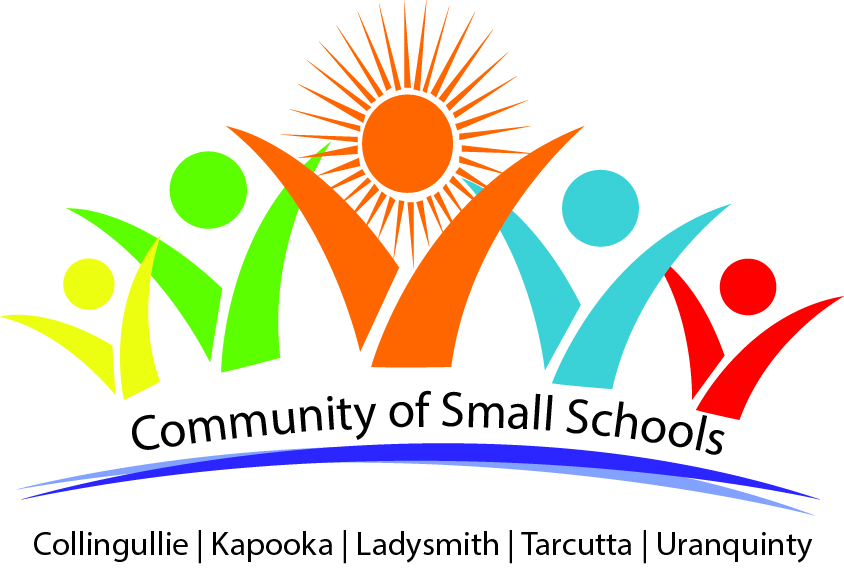 Dear Parents,The Small Schools Network has nominated three mixed netball teams for the Wagga Wagga Netball gala Day. Students will be in mixed boy/ girl and mixed school teams.Thursday 19th May 2016 at Equex Park  9.00am start. Please be at the Park by 8.45amPlease wear your school sports uniforms, including track suit pants and tops in case of inclement weather, and joggers, school hat and  Supervising teachers Miss Jess Fuller, Miss Post and Ms Helen SturmanTransport to and from field is parents responsibility.Students are required to bring recess, lunch and a full water drink bottle. Cost per child is $5.00 which will be collected on the day by teachers. For further information please contact your school principal.Please return completed note to your school office by Monday 16th May 2016.Regards Ms SturmanMy child / children_______________________________________ have permission to attend the netball Gala day on Thursday 19th May 2016.I understand they will be supervised by Miss Fuller and Ms Sturman, and transport to and from Equex park is my responsibility.My child will bring their $5.00 to the event.Signed ______________________________ (parent/caregiver) _______________date